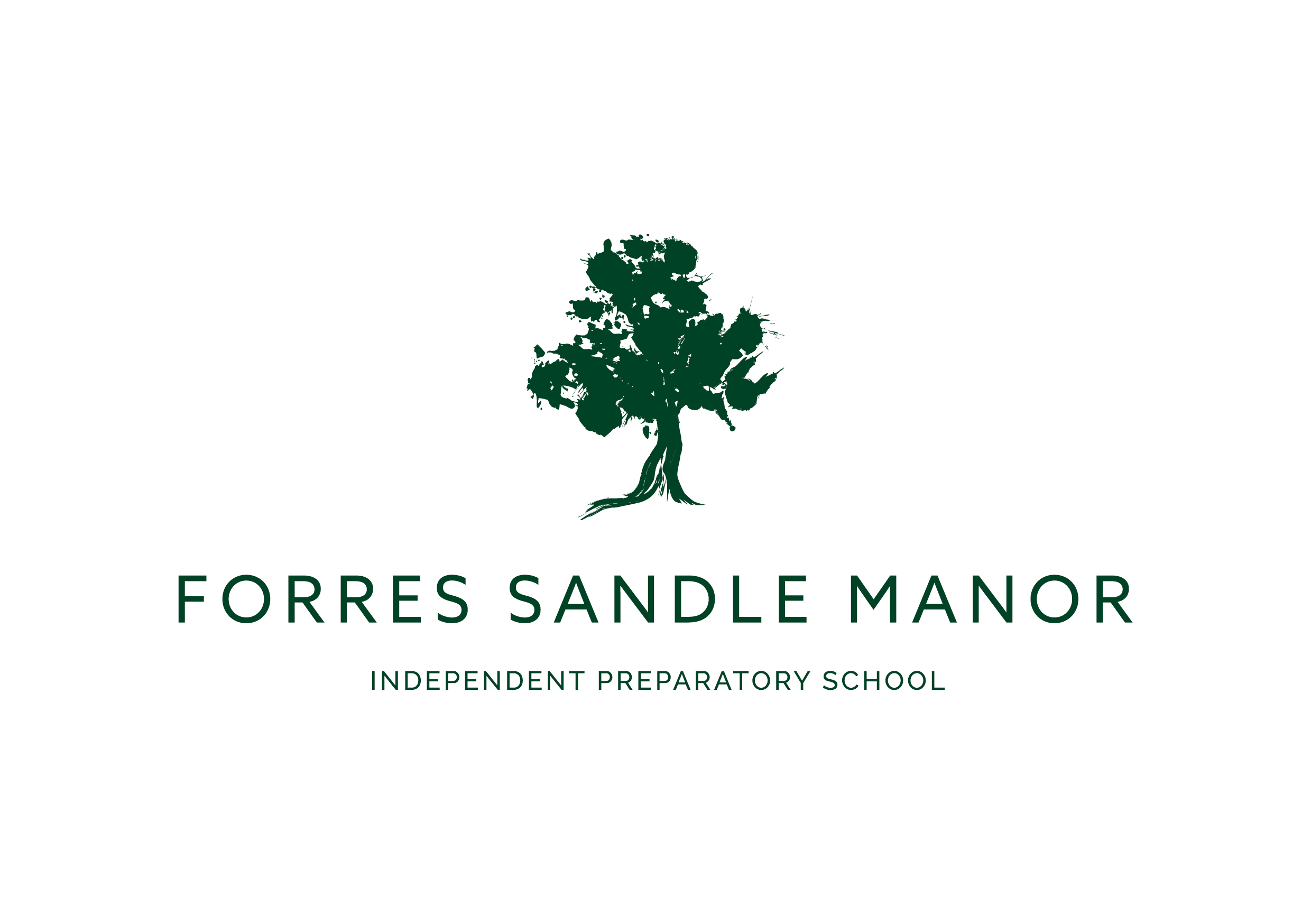 Scholarship/Bursary ApplicationPlease download and complete the form below and return to admissions@fsmschool.com.  Once we receive your application form, this will be reviewed by the Headmaster and you will be notified by email whether you application has been taken forward to the assessment day.  Student InformationParent Supporting ApplicationWhich Scholarships are you applying for?NB: If you would like to be considered for scholarships for one or more discipline, please indicate this by way of a X above.ForenameSurnameDate of BirthCurrent School YearApplying for a scholarship into which year?Current SchoolForenameSurnameEmailContact NumberAcademicDramaArtsMusicSportsHeadmasters Allrounder(this will be based on a written academic exam as well as assessment in one other discipline.  Please tick which discipline you would also like to be considered for)Means tested bursary(if you wish to be considered for a means tested bursary a separate application form will be sent to you)